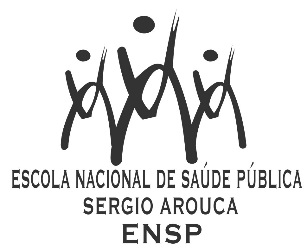 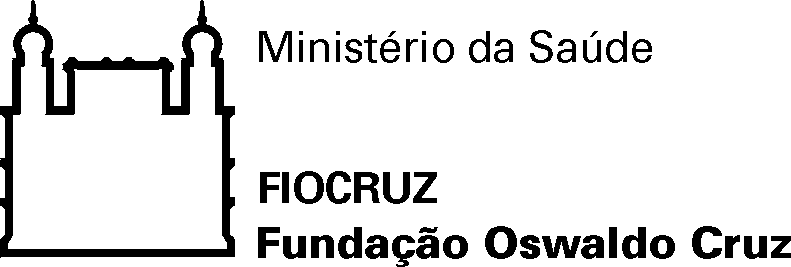 D E C L A R A Ç Ã ODeclaro, para os devidos fins, que José Patrício Bispo Junior (UFBA) e Stênio Fernando Pimentel Duarte (FAINOR) participaram como membros efetivos, Elvira Maria Godinho de Seixas Maciel (ENSP/FIOCRUZ) como orientadora principal e Luciana Araújo dos Reis (FAINOR) como segunda orientadora, Denise Aparecida Brito Barreto (UESB) e Regina Maria de Carvalho Erthal (ENSP/FIOCRUZ) como suplentes, da Comissão Examinadora de defesa pública da dissertação de Mestrado Profissional em Saúde Pública intitulada "ACESSO À ATENÇÃO ESPECIALIZADA NA REGIÃO DE SAÚDE DE VITÓRIA DA CONQUISTA/BA E A GARANTIA DO DIREITO À INTEGRALIDADE NA ATENÇÃO À SAÚDE", de Márcia Viviane de Araújo Sampaio, realizada na Faculdade Independente do Nordeste, em 13 de abril de 2016.Rio de Janeiro, 13 de abril de 2016.Maria Cecilia Gomes BarreiraChefe do Serviço de Gestão Acadêmica da ENSPAnalista de Gestão em SaúdeMatrícula SIAPE 0463017/rn